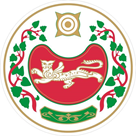 ПОСТАНОВЛЕНИЕот 24.01.2020 г.                                                                                                                     № 6-Паал РайковО присвоении адреса объекту недвижимости         В связи с упорядочиванием нумерации объектов недвижимости в аал Райков, в соответствии с постановлением администрации Усть-Абаканского района от 15.10.2002 г. № 67-П  «Об утверждении Примерного положения о порядке присвоения, изменения, аннулирования и регистрации адресов объектов недвижимости на территории Республики Хакасия» Администрация Райковского сельсовета:ПОСТАНОВЛЯЕТ:                1.Объекту недвижимости, общей площадью 92,6 кв.м, с кадастровым номером 19:10:000000:1539 присвоить адрес: Республика Хакасия, Усть-Абаканский муниципальный район, сельское поселение Райковский сельсовет, п. Тигей, ул. Линейная, д. 1А.Глава Райковского сельсовета                                                                 В.Г.КовальчукРОССИЯ ФЕДЕРАЦИЯЗЫХАКАС РЕСПУБЛИКААГБАН ПИЛТIРI  АЙМАХРАЙКОВСКАЙ ААЛ ЧОБIУСТАГ-ПАСТААРОССИЙСКАЯ ФЕДЕРАЦИЯРЕСПУБЛИКА ХАКАСИЯУСТЬ-АБАКАНСКИЙ РАЙОНАДМИНИСТРАЦИЯРАЙКОВСКОГО СЕЛЬСОВЕТА